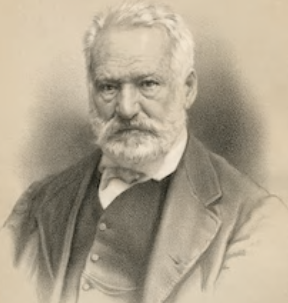 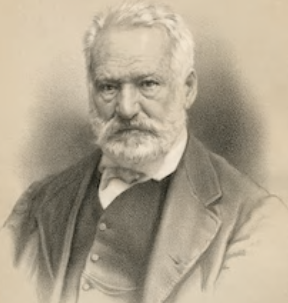 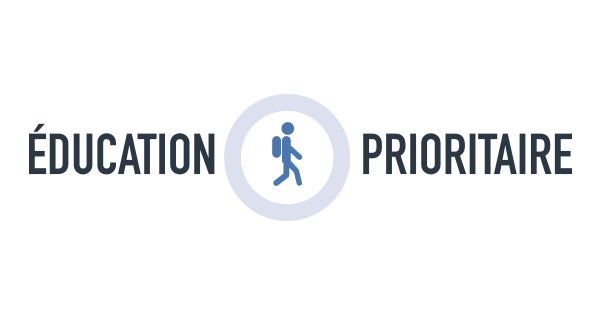 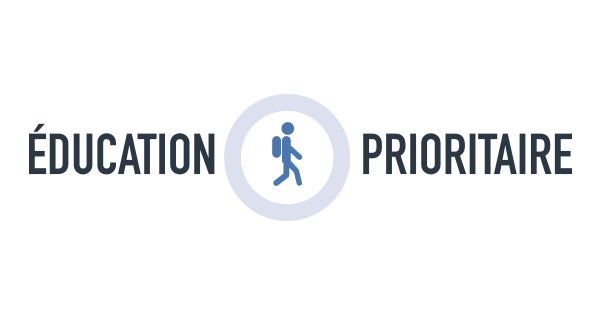 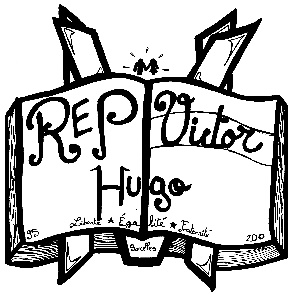 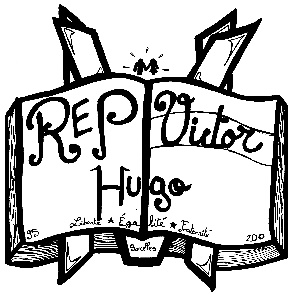 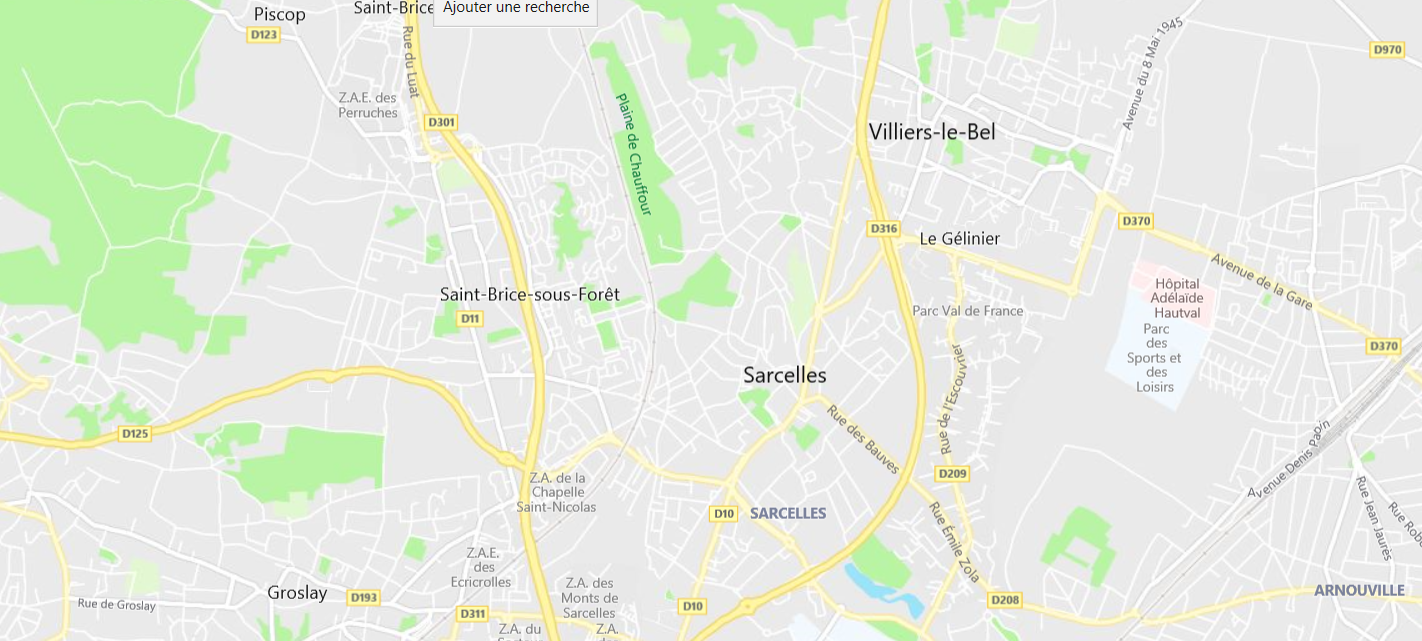    Collège Victor Hugo(établissement)Mme GERME MURAT68, rue Victor Hugo01 39 33 53 000951945y@ac-versailles.fr      Ecole Emile Zola(primaire)Mme LEBOISSELIER17, rue Emile Zola01 39 94 45 280950972r@ac-versailles.frEcole Le Val Fleuri(élémentaire)Mr GRELIERRue des Chardonnerettes01 39 94 25 830951686s@ac-versailles.frEcole Le Bois Joli(primaire)Mr CHATELET13, rue des Chardonnerettes01 39 94 14 920951609h@ac-versailles.frEcole Jules Ferry(élémentaire)Mme BOYER18, avenue Gabriel Péri01 39 92 57 670950146t@ac-versailles.frEcole Bel Air(maternelle)Mme CONTENTIN46, rue du Four Défait01 39 90 32 660951652e@ac-versailles.fr